	Кандидаты в депутаты Совета сельского поселения Антинганский сельсовет по избирательному округу №5	Кандидаты в депутаты Совета сельского поселения Антинганский сельсовет по избирательному округу №5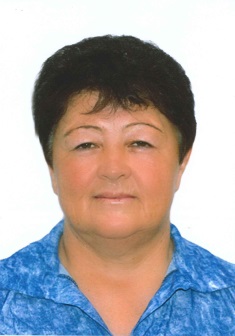 БАЙГАБУЛОВА  Магинур Сабирьяновна, 14.02.1968 г.р., уроженка с. Абубакирово, образование среднее общее,  временно не работающая, проживает в с.Антинган, самовыдвижение  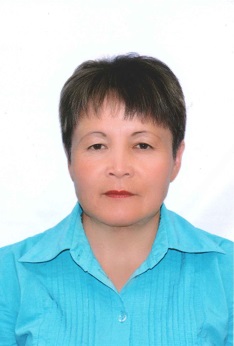 ИСКУЖИНА Фахира Булатовна, 24.09.1968 г.р., уроженка д. Янтышево, образование высшее, работает начальником отделения почтовой связи Янтышево Сибайского почтамта филиал ФГУП «Почта России», проживает в д.Янтышево, выдвинута Башкортостанским региональным отделением Партии «ЕДИНАЯ РОССИЯ»; член Партии «ЕДИНАЯ РОССИЯ»  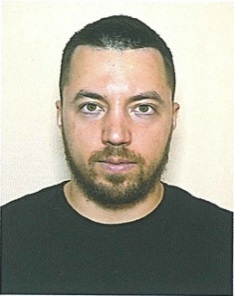 ТРЕЙЕР Илья Александрович, 25.08.1986 г.р., уроженец г.Уфа, образование среднее профессиональное, индивидуальный предприниматель, проживает г.Уфа, выдвинут Башкортостанским региональным отделением ЛДПР; член ЛДПР  Адрес участковой избирательной комиссии: УИК № 3208 «Янтышевский»:  д. Янтышево, ул.Школьная, д.14 (здание СДК)Голосуют избиратели, проживающие д. Янтышево по улицам Худайбердина, Школьная дома с № 1 по № 9 по нечетной стороне  Адрес участковой избирательной комиссии: УИК № 3208 «Янтышевский»:  д. Янтышево, ул.Школьная, д.14 (здание СДК)Голосуют избиратели, проживающие д. Янтышево по улицам Худайбердина, Школьная дома с № 1 по № 9 по нечетной стороне  